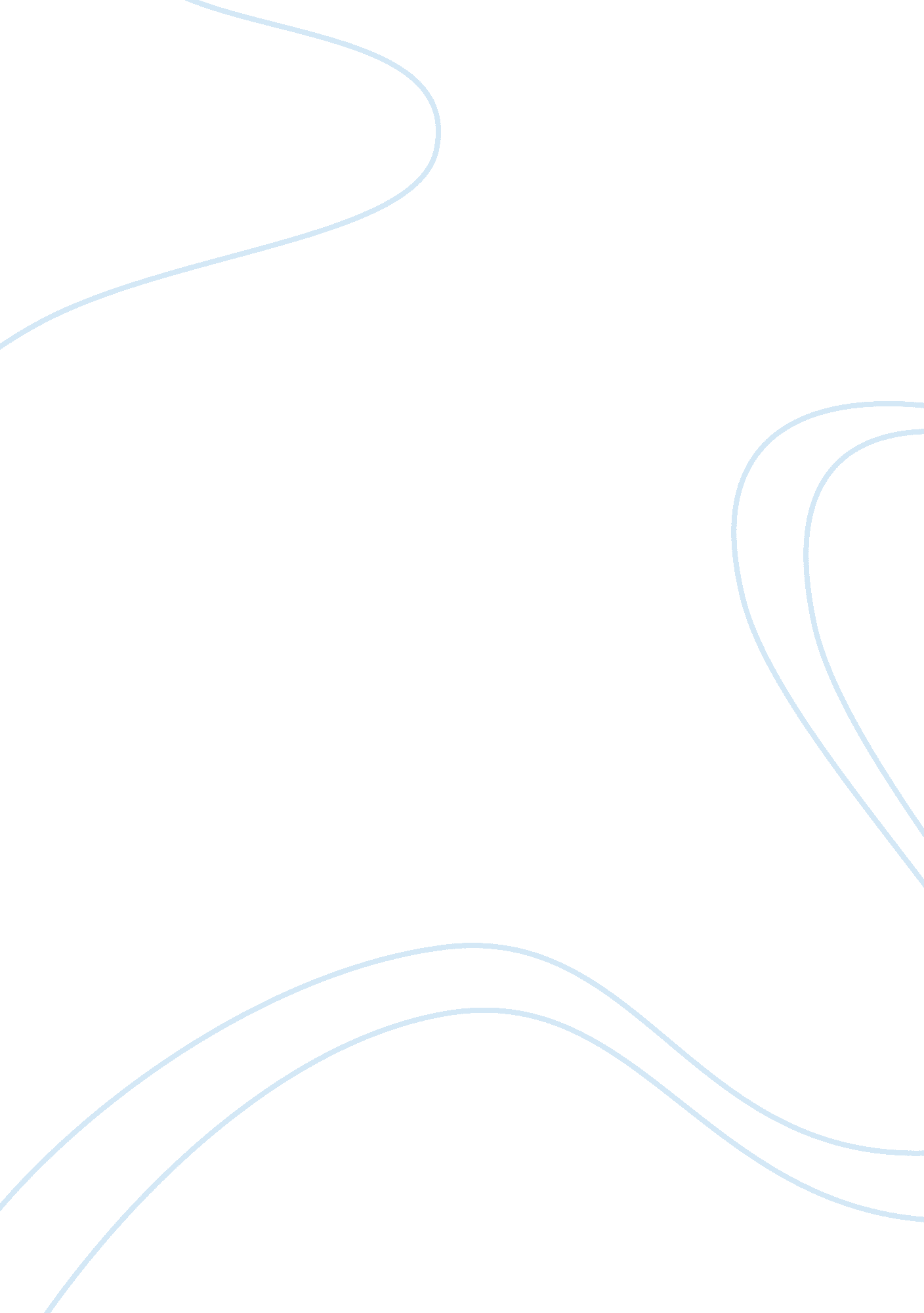 Types of spoofing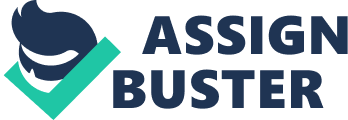 Chapter 2: Types of Spoofing 2. 1 Distributed Denial of Service Attack The IP spoofing is largely used in Distributed denial of service onslaughts ( DDoS ) , in which hackers are concerned with devouring bandwidth and resources by deluging the mark host machine with as many packages as possible in a short p of clip. To efficaciously carry oning the onslaught, hackers spoof beginning IP addresses to do tracing and halting the DDoS every bit hard as possible. Here the aggressor scans internet and identifies the hosts with known exposures and compromise them to put in onslaught plan and so exploits the exposures to derive the root entree. [ 6 ] 2. 2 Non-blind spoofing This type of onslaught takes topographic point when the hacker is on the same subnet as the mark that can see sequence and recognition of every package. This type of spoofing is session commandeering and an aggressor can short-circuit any hallmark steps taken topographic point to construct the connexion. This is achieved by perverting the DataStream of an established connexion, so re-establishing it based on right sequence and acknowledgement Numberss with the onslaught host machine. 2. 2 Blind spoofing This type of onslaughts may take topographic point from outside where sequence and acknowledgement Numberss are non approachable. Hackers normally send several packages to the mark host machine in order to try sequence Numberss, which is suited in old yearss. Now a yearss, about every OSs implement random sequence figure coevals for the packages, doing it hard to foretell the sequence figure of packages accurately. If, nevertheless, the sequence figure was compromised, information can be sent to the mark host machine. 2. 4 Man in the Middle Attack This onslaught is besides known as connexion oriented highjacking. In this onslaught chiefly the aggressor or the interrupter will assail the legal communicating between two parties and eliminates or modifies the information shared between the two hosts without their cognition. This is how the aggressor will gull a mark host and steal the informations by hammering the original host 's individuality. In the TCP communicating desynchronized province is given by connexion oriented highjacking. Desynchronized connexion is that when the package sequence figure varies for the standard package and the expected packet. TCP bed will make up one's mind whether to buffer the package or fling it depending on the existent value of the standard sequence figure. Packages will be discarded or ignored when the two machines are desynchronized. Attacker may shoot spoofed packages with the exact sequence Numberss and alteration or insert messages to the communicating. By remaining on the communicating way between two hosts attacker can modify or alter packages. Making the desynchronized province in the web is the cardinal construct of this onslaught. [ 12 ] 2. 5 Decision Assorted types of IP spoofing and its onslaughts are explained in this chapter. Here we have discussed about four types of burlesquing onslaughts like Distributed Denial of Service Attack, Non-blind spoofing, blind burlesquing and Man-in-the-middle onslaught, and besides how these onslaughts can make jobs to destination machines. Various Security demands are discussed in the following chapter. Chapter 3: Security Requirements 3. 1 Network security demands The Internet became the largest public information web, enabling both personal and concern communications worldwide. Day to twenty-four hours the information trafficking is increasing exponentially over the internet universe and besides in the corporate webs. As the engineering is developing the velocity of communicating is increasing via electronic mail ; nomadic workers, telecommuters. Internet is besides used chiefly to link corporate webs to the subdivision offices. As the technolgy developed the use of cyberspace has became more and besides use of different engineerings became more at the same clip security menace besides became more and gave opportunity to more faulties to make at that place things. so the corporations utilizing them should protect and increase the security. The web onslaughts became really serious as they are more effectual for the concerns because they store the of import and sensitive informations, as the personal banking records or the concern and medical studies. If the onslaught is done on such sort of corporates it is really hard to retrieve the doomed informations which besides leads to free the privateness and takes batch of clip to retrieve. The cyberspace would besides be the safest manner to make the concern Despite the dearly-won hazards. For illustration, It is non safe to give the recognition card inside informations to the telemarketer through the phone or even a server in the restaurent this is more hazardous than give the inside informations in the web because security engineering will protect electronic commercialism minutess. The telemarketers and servers may non be that safer or trustworthy because we can non supervise them all the clip. The fright of security jobs could be harmful to concerns as existent security voilates. Due to the misgiving on the cyberspace the fright and the intuition of computing machines still exists. For the administrations that depends on the web will diminish there oppurtunities due to this misgiving. To avoid this security constabularies should be purely taken by the companies and besides instate the precautions that are effective. To protect their clients Organizations should adequately pass on. Companies should take the security stairss to non merely protect there clients from security breaches but besides there employers and the spouses information which are of import for them. Internet, intranet and extranet are used by the employers and the spouses for the efficient and the fastcommunication. These communicating and the efficiency should be looked after because they are more effectd by the web onslaughts. Attackers do the onslaught straight because this takes the tonss of clip for the employers to retrieve and reconstruct the lost informations and takes much clip even in the web harm control. loss of clip and valuble informations could greatly impact employee effectivity and assurance. The other chief ground for the demand of web security is the Legislation. harmonizing to the serveys conducted by the authorities they came to cognize about the importance of cyberspace for the universes economic position, they besides recognize that the aggressors consequence on the cyberspace could besides do the economic harm to the universe. National authoritiess are mounting Torahs to modulate the huge watercourse of electronic information. Companies developed the schemes to procure the day of the month in the safe manner in conformity to set up the ordinances given by government. The companies which does non take security constabularies to protect the information conformity will be voilated and penalized. 3. 2 System security demands In these yearss supplying security had became a tough undertaking for all the bisiness and the different administrations. Security must be provided to the clients and the of import informations to safeguard them from the malicious and nonvoluntary leaks. Information is really of import for every endeavor, it may be the usage records or rational belongings. By the CIOs it became possible to clients, employees and spouses to acquire the informations in fraction of seconds. The cost ofmoneybesides became more to make all these things. There are three grounds for which this information may fall in hazard they are ( I ) when the concern procedure interruptions down ( two ) employee mistake ( three ) spreads in security. Hazard is so from client and competitory force per unit areas, regulative and corporate conformity, and the lifting cost promotion of informations leaks Information one of the of import resources of fiscal establishment 's. To maintain the trust between the spouses or develop the assurance in the clients it is more of import to supply the good security which will be helpful for the good traveling and the repute of the company. At the same clip reliable information is necessary to treat minutess and comfirm client determinations. A fiscal establishment 's net income and capital can be affected if the information leaks to unauthorised companies. Information security is one of of import procedure by which an organisation protects and secures its systems, media, and maintain information of import to its operations. The fiscal establishments have a great duties to protect the states fiscal service infrastucture On a wide criterion. The fiscal security of the client will besides depends on the security provided to the industry systems and its informations. effective security programs should be taken by the Individual fiscal establishments and their service providersfor their operational complexness. there should be a strong and effectual board to keep and take attention of these security policies in order to protect the company from the security menaces or any other malicious attacks. there should be a regular guidance to the administrations on the security precations they take to supply the companies, so that we can acquire the more effectual consequences and can better the administrations security degree aswell. organisations frequently inaccurately recognize information security as status of controls. As the Security is an on-going procedure in overall security stance the status of a fiscal establishment depends on the index. Other indexs include the power of the establishment to continually measure its stance and react appropriately in the face of quickly changing menaces, engineerings, and concern conditions. A fiscal establishment establishes and maintains truly effectual information security when it continuously integrates procedures, people, and engineering to palliate hazard in conformity with hazard appraisal and acceptable hazard tolerance degrees. By establishing a security procedure fiscal establishments secure there risks they recognizes hazards, forms a strategy to pull off the hazards, implements the strategy, tests the executing, and proctors the ambiance to pull off the hazards. A fiscal establishment outsources all of their information processing. Examiners use this brochure while measuring the fiscal establishment 's hazard direction procedure, including the duties, responsibilities, and occupation of the service beginning for information security and the oversight exercised by the fiscal establishment. [ 3 ] 3. 3 Information security demands An information security scheme is a program to palliate hazards while staying by with legal, Statutory, internally and contractual developed demands. Typical stairss to constructing a scheme include the definition of control aims, the appraisal and designation of attacks to run into the aims, the choice of controls, prosodies, the constitution of benchmarks and the readying of execution and proving programs. The pick of controls is typically depends on cost comparing of different strategic attacks to minimise the hazard. The cost comparing typically contrasts the costs of different attacks with the possible additions a fiscal establishment could recognize in footings of increased handiness, confidentality or unity of systems and informations. These additions may include reduced fiscal losingss, improved client assurance, regulative conformity and positive audit findings. Any peculiar attack should see the followers Policies, processs and criterions Technologydesign Resource dedication Testing and Training. For illustration, an establishment 's direction may be measuring the right strategic attack to the security supervision of activities for an Internetenvironment. There are two possible attacks identified for rating. The first attack utilizes a combination of web and host detectors with a staffed supervision centre. The 2nd attack consists of every twenty-four hours entree log scrutiny. The first option is judged much more capable of observing an onslaught in clip to cut down any harm to the establishment and its informations, even though at a much more cost. The added cost is wholly appropriate when establishment processing capablenesss and the client informations are exposed to an onslaught, such as in an Internet banking sphere. The 2nd attack may be suited when the primary hazard is reputational harm, such as when the Web site is non connected to other fiscal establishment systems and if the lone information is protected is an information-only Web site. 